§41.  OrganizationThe Clerk of the preceding House of Representatives in the same manner as provided for the Senate shall call the Representatives-elect to order and preside until they are qualified and elect a Speaker. If no quorum appears, the clerk shall preside, and the Representatives-elect present shall adjourn from day to day until a quorum appears and is qualified and a Speaker is elected. After the election of the Speaker, the House of Representatives shall proceed to elect by ballot a clerk and an assistant clerk. All revenues received by the document clerk in the performance of the document clerk's duties must be credited to the General Fund.  [PL 2019, c. 475, §15 (AMD).]In case of vacancy in the office of the clerk, or the clerk's absence or inability to perform the duties, the clerk's assistant shall perform the duties.  [RR 2019, c. 1, Pt. A, §2 (COR).]If the Clerk of the House and the clerk's assistant are absent at the time set for convening the House, their duties must be performed by the Secretary of State or the Secretary of State's deputy.  [PL 2019, c. 475, §15 (AMD).]SECTION HISTORYPL 1965, c. 425, §§2-A (AMD). PL 1967, c. 503, §2 (AMD). PL 2019, c. 475, §15 (AMD). RR 2019, c. 1, Pt. A, §2 (COR). The State of Maine claims a copyright in its codified statutes. If you intend to republish this material, we require that you include the following disclaimer in your publication:All copyrights and other rights to statutory text are reserved by the State of Maine. The text included in this publication reflects changes made through the First Regular and First Special Session of the 131st Maine Legislature and is current through November 1, 2023
                    . The text is subject to change without notice. It is a version that has not been officially certified by the Secretary of State. Refer to the Maine Revised Statutes Annotated and supplements for certified text.
                The Office of the Revisor of Statutes also requests that you send us one copy of any statutory publication you may produce. Our goal is not to restrict publishing activity, but to keep track of who is publishing what, to identify any needless duplication and to preserve the State's copyright rights.PLEASE NOTE: The Revisor's Office cannot perform research for or provide legal advice or interpretation of Maine law to the public. If you need legal assistance, please contact a qualified attorney.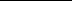 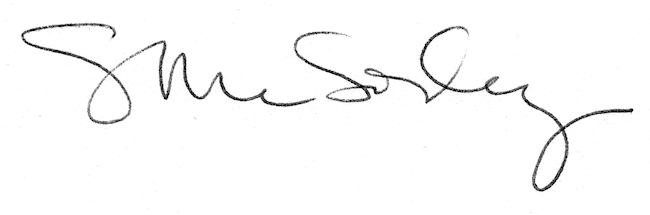 